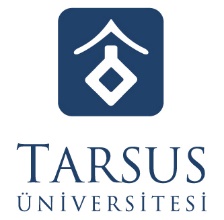 BAŞLIK*(Makale dili Türkçe ise başlık Türkçe olmalı, Calibri, 13 punto, ortalı,  TAMAMI BÜYÜK HARFLE) (Makale dili Türkçe ise ikinci başlık İngilizce olmalı, Calibri, 10 Punto, Ortalı, Sadece İlk Harfler Büyük, ardından 1 satır boşluk bırakılmalı)Yazar Adı Soyadı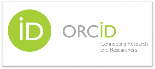 Unvan/Üniversite: Bölüm: Mail:Orcid:Yazar Adı SoyadıUnvan/Üniversite:Bölüm:Mail:Orcid: Yazar Adı SoyadıUnvan/Üniversite:Bölüm:Mail:Orcid: Atıf/Citation: Xxxxxxx, X. ve Xxxxxxxxx, X. (2023). Xxxx xxxl xxxxx xxxxxx xxxxxxxxxxxxx xxxxxxxxxxxxxxx. Tarsus Üniversitesi İktisadi ve İdari Bilimler Fakültesi Dergisi, 4 (1) , xxx-xxx. Doi: Öz(Türkçe Özet; Ortalı, Calibri, 10 Punto, önce ve sonra 6 nk aralık)Öz, Calibri yazı karakteri ve 10 puntoda, en fazla 150 kelime ve tek satır aralığı ile yazılmalıdır. Özette çalışmanın kapsamı, amacı, yöntemi ve sonucu kısaca verilmelidir. Anahtar Kelimeler: Anahtar Kelime1, Anahtar Kelime2, Anahtar Kelime3, Anahtar Kelime4, Anahtar Kelime5. (Özetten sonra en az 3, en fazla 5 anahtar kelime yazılmalıdır.)Abstract(Makale dili Türkçe ise İngilizce Özet (Abstract) yazılmalı, Ortalı, Calibri, 10 Punto, önce ve sonra 6 nk aralık)Abstract Calibri yazı karakteri ve 10 puntoda, en fazla 150 kelime ve tek satır aralığı ile yazılmalıdır. İngilizce özette çalışmanın kapsamı, amacı, yöntemi ve sonucu kısaca verilmelidir. Keywords: Anahtar Kelime1, Anahtar Kelime2, Anahtar Kelime3, Anahtar Kelime4, Anahtar Kelime5. (Özetten sonra en az 3, en fazla 5 anahtar kelime yazılmalıdır.)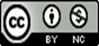 GİRİŞ (Giriş başlığı sola yaslı, 11 punto- büyük harf ve kalın, Aralık: önce ve sonra 6 nk olmalı, ilk satır soldan 1 cm girintili olmalı)Makale uzunluğu ekler ve kaynakça dâhil 30 sayfayı geçmeyecek şekilde hazırlanmalıdır. Kenar boşlukları üst 1,5 cm, sağ 1,5 cm, sol 1,5 cm, alt 1,5 cm ve paragraflar arası aralık önce 0 nk, sonra 0 nk olmalıdır. Girintiler; sağ ve sol: 0, ilk satır 1 cm olmalıdır. Dipnotlar 9 punto ile yazılmalıdır. Makalenin tüm içeriği Calibri yazı tipi ve 11 puntoda yazılacak. Başlıklarda aralık önce ve sonra 6 nk olmalıdır. Metin kısmında satır aralığı 1,5; paragraf aralığı önce ve sonra 0 olmalıdır. 1. DÜZEY BAŞLIK (Numaralandırılmış, Sola Yaslı, Kalın, 11 punto, önce ve sonra 6 nk aralık, TÜMÜ BÜYÜK HARF olacak, ilk satır soldan 1 cm girintili olmalı) (Örnek: 1. ARAŞTIRMANIN YÖNTEMİ)2. Düzey Alt Başlık (Numaralandırılmış, Sola Yaslı, Kalın, 11 punto, önce ve sonra 6 nk aralık, Sözcüklerin Sadece İlk Harfleri Büyük, ilk satır soldan 1 cm girintili olmalı) (Örnek: 1.1. Hipotez Geliştirme)3. Düzey Alt Başlık (Numaralandırılmış, Sola Yaslı, Kalın, İtalik, 11 punto, önce ve sonra 6 nk aralık, Sözcüklerin Sadece İlk Harfleri Büyük, ilk satır soldan 1 cm girintili olmalı) (Örnek: 1.1.1. Hipotez Geliştirme)4. Düzey Alt Başlık (Numaralandırılmış, Sola Yaslı, İtalik, 11, punto, önce ve sonra 6 nk aralık, Sözcüklerin Sadece İlk Harfleri Büyük, ilk satır soldan 1 cm girintili olmalı) (Örnek: 1.1.1.1. Hipotez Geliştirme)TABLOLARTablonun sayfa BOYUTLARINI taşmayacak şekilde olmasına özen gösteriniz. Tablo başlığı ve içeriği aşağıdaki gibi Calibri tur yazı tipi 10 punto ile yazılmalıdır. Aşağıdaki örneklerden yararlanılabilir.Tablo 1. Demografik Bulgular Tablo içerisinde bilgi satırları ve tablo altında dipnot gösterimi;a Diğer sektörler: 10 gıda ve 5 hazır giyim sektörüdür.Tablo içerisinde ondalık sayıların gösterimi;Tablo 2. Test Sonuçları ŞEKİLLERŞekillerde 10 punto Calibri yazı karakteri kullanılır. Şekil, resim ve grafik başlıkları görselin altında ortalı ve koyu olarak yazılmalıdır. Şekil, resim, grafik vb. başlıkları için paragraf sekmesinde aralık bölümünde önce ve sonra seçeneğinin her ikisi de 0 nk olmalıdır.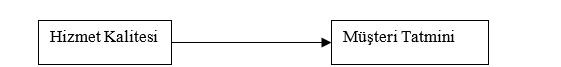 Şekil 1. Araştırmanın Modeli SONUÇ ve ÖNERİLER (Başlık sola yaslı, 11 punto- TÜMÜ BÜYÜK HARF ve kalın, Aralık: önce ve sonra 6 nk olmalı, ilk satır soldan 1 cm girintili olmalı)KAYNAKÇA (Ortalı, TÜMÜ BÜYÜK HARF ve Kalın, 11 punto, önce ve sonra 6 nk aralık)Metin içinde kaynak gösterimi (Atıf)Tek yazar (Bass, 1990: 35).İki yazar (Avolio ve Bass, 2002: 25).Üç veya daha fazla yazar ilk atıfta (Chou vd., 2013: 65).Aynı yazarın, aynı yıl birden fazla eserine yapılan atıfta (Mardin, 1964a: 30) (Mardin, 1964b: 63).Cümlenin içinde gösterilecekse;Sözbilir’e göre (2015: 15)…….. .Kark ve Boas (2013: 47) …… .Chou vd., (2013: 10)…….. .Doğrudan alıntı yapılacaksa, sayfa numarası/numaraları kesinlikle belirtilmelidir;Sözbilir ve Yeşil  (2012: 286) “kişilik özelliklerinin yenilikçi davranışlar üzerinde olumlu ve anlamlı bir etkisi olduğunu” belirlemiştir.“Kişilik özelliklerinin yenilikçi davranışlar üzerinde olumlu ve anlamlı bir etkisi olduğu” belirlenmiştir (Sözbilir ve Yeşil, 2012: 286).KaynakçaKaynakça metninin yazımı, yayın türü (kitap, makale, bildiri vb.) ayrımı yapılmadan, alfabetik sıralı olmalıdır. Gövde metni, İki yana yaslı, Asılı (1 cm), 10 punto, önce 0nk sonra 6nk ve tek satır aralığında olmalıdır. Kaynakça kısmının yazımında APA 6. Sürüm’den istifade edilebilir. Kaynakçada yer alan tüm kaynak bilgileri Latin alfabesinde yazılmalıdır.Kitaplar için:Bass, B. M. (1985). Leadership and performance beyond expectations. New York: Free Press.Avolio, B. J. ve Bass, B. M. (2002). Developing potential across a full range of leadership: Cases on transactional and transformational leadership. New Jersey: Lawrence Erlbaum Associates, Publishers.Çeviri Kitaplar için:Gujarati, D. (2006). Temel ekonometri. (Çev. Ü. Şenesen ve G. G. Şenesen). İstanbul: Literatür.Editörlü Kitaplar için:Cocks, P., Daniels, R. V. ve Heer N. W. (Ed.). (1976). The dynamics of soviet politics. Massachusetts: Harvard University Press.Editörlü Kitapta Kitap Bölümü için:Brzezinski, Z. (1976). Soviet politics: From the future to the past? P. Cocks, R. V. Daniels ve N. W. Heer (Ed.). The dynamics of soviet politics içinde (ss. 337-351). Massachusetts: Harvard University Press.Dergiler için:Bass, B. M. (1990). From transactional to transformational leadership: Learning to share the vision. Organizational Dynamics, 18(3), 19-31.Al-Ansari, Y., Altalib, M. ve Sardoh, M. (2013). Technology orientation, innovation and business performance: A study of Dubai SMEs. The International Technology Management Review, 3(1), 1-11.DOI’si tanımlanmış online dergi makaleleri:Alfers, L., Xulu, P. ve Dobson, R. (2016). Promoting workplace health and safety in urban public space: reflections from Durban, South Africa. Environment and Urbanization, 28(2), 391-404. doi:10.1177/0956247816647845. Bildiri:Akyol, A. A., Tekkök B., Kadıoğlu, Y. K. ve Demirci, Ş. (2006, Mayıs-Haziran). Tarsus-Gözlükule erken Roma dönemi seramikleri arkeometrik çalışmaları [Tam metin bildiri]. F. Bayram ve A. Özme (Ed.), 22. Arkeometri Sonuçları Toplantısı içinde (ss. 99-114). Çanakkale, Türkiye: T.C. Kültür ve Turizm Bakanlığı Yayınları.Ansiklopedi Maddesi:İnalcık, H. (1992). Bayezid I. İslâm Ansiklopedisi içinde (Cilt: 5, ss. 231-234), İstanbul: Türkiye Diyanet Vakfı İslam Araştırmaları Merkezi.Gazete Makalesi:Bardakçı, M. (2019). Tarihimizi ve tarihçiliğimizi alâkadar eden çok önemli bir yönetmelik yayınlandı. Habertürk, Köşe Yazısı. Alınan yer https://www.haberturk.com/yazarlar/murat-bardakci/2532615-tarihimizi-ve-tarihciligimizialakadar-eden-cok-onemli-bir-yonetmelik-yayinlandi. Sinema Filmi:Cristaldi, F. (Yapımcı) ve Fellini, F. (Yönetmen). (1973). Amarcord [Sinema Filmi]. İtalya ve Fransa: FC Produzioni ve PECF.İnternet Kaynakları için:Yazarı ve tarihi bilinen içerik:
Metin içinde: (Landau, 2015)Kaynakçada: Landau, D. (2015, 27 May). Honduras: term limits drama 2.0 - how the supreme court declared the constitution unconstitutional [Constitutionnet, blog yazısı]. https://constitutionnet.org/news/honduras-term-limits-drama-20-how-supreme-court-declared-constitution-unconstitutionalKurum/kurumsal içerik:
Metin içinde ilk atıf: (Anayasa Mahkemesi [AYM], 2023)
Metin içinde sonraki atıflar: (AYM, 2023)Kaynakçada: Anayasa Mahkemesi. (2023, 23 Mayıs). Bozma kararından sonra ıslah yapılamayacağı gerekçesiyle ıslah talebinin reddedilmesi nedeniyle mahkemeye erişim hakkının ihlal edilmesi [Basın duyurusu]. https://www.anayasa.gov.tr/tr/haberler/bireysel-basvuru-basin-duyurulari/bozma-kararindan-sonra-islah-yapilamayacagi-gerekcesiyle-islah-talebinin-reddedilmesi-nedeniyle-mahkemeye-erisim-hakkinin-ihlal-edilmesi/Çevrim içi gazete içeriği:
Metin içinde: (Bardakçı, 2019)Kaynakçada: Bardakçı, M. (2019). Tarihimizi ve tarihçiliğimizi alâkadar eden çok önemli bir yönetmelik yayınlandı [Habertürk, köşe yazısı]. https://www.haberturk.com/yazarlar/murat-bardakci/2532615-tarihimizi-ve-tarihciligimizialakadar-eden-cok-onemli-bir-yonetmelik-yayinlandiTarihi bilinmeyen kurumsal içerik:
Metin içinde: (Türkiye Büyük Millet Meclisi [TBMM], t.y.)Kaynakçada: Türkiye Büyük Millet Meclisi. (t.y.). Türkiye Büyük Millet Meclisi İdari Teşkilatı’nın tarihçesi ve organizasyonu. https://www.tbmm.gov.tr/kurumsal-tarihceYazarı/tarihi bilinmeyen, kurumsal olmayan içerik:
Metin içinde: (“CfP: Can Justice Be Decrypted?”, 2023) – başlık çok uzun ise kısaltarak veriniz; tarih bilinmiyor ise “t.y.” yazınız.
Kaynakçada: CfP: Can justice be decrypted?. (2023, 9 May). https://criticallegalthinking.com/2023/05/09/cfp-can-justice-be-decrypted/Mevzuat:
Metin içinde: (Türk Medeni Kanunu [TMK])Kaynakçada: 22.11.2001 tarih ve 4721 sayılı Türk Medeni Kanunu. https://www.mevzuat.gov.tr/mevzuatmetin/1.5.4721.pdfDiğer Kaynaklar için:Türkiye Bankalar Birliği (2007, Mayıs). Küçük ve orta büyüklükteki işletmelerin mali sektöre olan borçlarının yeniden yapılandırılması programı bilgilendirme notu.DPT (2000). İklim değişikliği özel ihtisas komisyonu raporu. Sekizinci beş yıllık kalkınma planı. Ankara.Sudarsanam, S.,Sorwar, G. ve Marr, B. (2003, October). Valuation of intellectual capital and real option models. PMA Intellectual Capital Symposium.Yılmaz, B. (2003). Turkey’s competitiveness in the European Union: A comparison with five candidate countries – Bulgaria, the Czech Republic, Hungary, Poland, Romania and the EU 15. Ezoneplus Working Paper No. 12.Sarı, E. (2008). Kültür kimlik ve politika: Mardin’de kültürlerarasılık. (Yayımlanmamış doktora tezi). Ankara                 Üniversitesi Sosyal Bilimler Enstitüsü, Ankara.GENİŞLETİLMİŞ ÖZET (EXTENDED SUMMARY)Dili Türkçe olan makaleler için Genişletilmiş Özet (Extended Summary) İngilizce olmalıdır. Makale dili İngilizce olan makaleler için Genişletilmiş Türkçe Özet istenmemektedir.  Genişletişmiş İngilizce Özet (Extended Summary), çalışmanın amacı, araştırma soruları, literatür araştırması, yöntem, sonuç ve değerlendirme hususlarını içerecek şekilde en az 500, en fazla 1000 kelimeyi geçmeyecek şekilde hazırlanmalıdır. Makalenin son sayfasında aşağıdaki bilgilerin yer alması gerekmektedir. İlgili cümlelerde biçimsel değişiklik yapmamak üzere içerikte çalışmanıza uygun olarak değişiklik yapabilirsiniz.		Yazar Beyanı  |  Author's DeclarationFinansal Destek | Financial Support: Yazar Ad SOYAD, bu çalışmanın araştırılması, yazarlığı veya yayınlanması için herhangi bir finansal destek almamıştır. | Name and SURNANE who is the author has not received any financial support for the research, authorship, or publication of this study.Yazarların Katkıları | Authors’s Contributions: Bu makale yazar tarafından tek başına hazırlanmıştır. | This article was prepared by the author alone.Çıkar Çatışması/Ortak Çıkar Beyanı | The Declaration of Conflict of Interest/Common Interest: Yazar tarafından herhangi bir çıkar çatışması veya ortak çıkar beyan edilmemiştir. | No conflict of interest or common interest has been declared by the author. Etik Kurul Onayı Beyanı | The Declaration of Ethics Committee Approval: Çalışmanın herhangi bir etik kurul onayı veya özel bir izne ihtiyacı yoktur. | The study doesn’t need any ethics committee approval or any special permission.Araştırma ve Yayın Etiği Bildirgesi | The Declaration of Research and Publication Ethics: Yazar, makalenin tüm süreçlerinde Tarsus Üniversitesi İktisadi ve İdari Bilimler Fakültesi Dergisi'nin bilimsel, etik ve alıntı kurallarına uyduğunu ve verilerde herhangi bir tahrifat yapmadığını, karşılaşılacak tüm etik ihlallerde Tarsus Üniversitesi İktisadi ve İdari Bilimler Fakültesi Dergisi’nin ve editör kurulunun hiçbir sorumluluğunun olmadığını ve bu çalışmanın Tarsus Üniversitesi İktisadi ve İdari Bilimler Fakültesi Dergisi’nden başka hiçbir akademik yayın ortamında değerlendirilmediğini beyan etmektedir. | The author declares that he/she complies with the scientific, ethical, and quotation rules of Tarsus University  Journal of The Faculty of Economics and Administrative Sciences in all processes of the paper and that he/she does not make any falsification of the data collected. In addition, he/she declares that Tarsus University  Journal of The Faculty of Economics and Administrative Sciences and its editorial board have no responsibility for any ethical violations that may be encountered, and that this study has not been evaluated or published in any academic publication environment other than Tarsus University  Journal of The Faculty of Economics and Administrative Sciences.Makale Türü:AraştırmaMakale Gönderim Tarihi	:Xx.Xx.XxxxMakale Revizyon Tarihi	: Xx.Xx.XxxxMakale Kabul Tarihi		: Xx.Xx.XxxxDeğişkenlerFrekansYüzde(%)DeğişkenlerFrekansYüzde (%)CinsiyetYaşErkek7986.826’nın altı22.2Kadın1213.226-353437.4Toplam91100.036-452626.3Eğitim46 ve üstü2934.1Lise veya altı1213.2Toplam91100.0MYO66.6Şirket türüLisans6369.2Anonim8189.0Y. Lisans1011.0Limited1011.0Toplam91100.0Toplam91100.0DeğişkenlerβR2t -DeğeriSonuçDönüşümcüliderlikKurumsalyönetişim (H1).580***.3366.900KabulDönüşümcüliderlikİşletmePerformansı (H2).2271.166RedKurumsalyönetişimİşletmePerformansı (H3).311*.2302.274Kabul